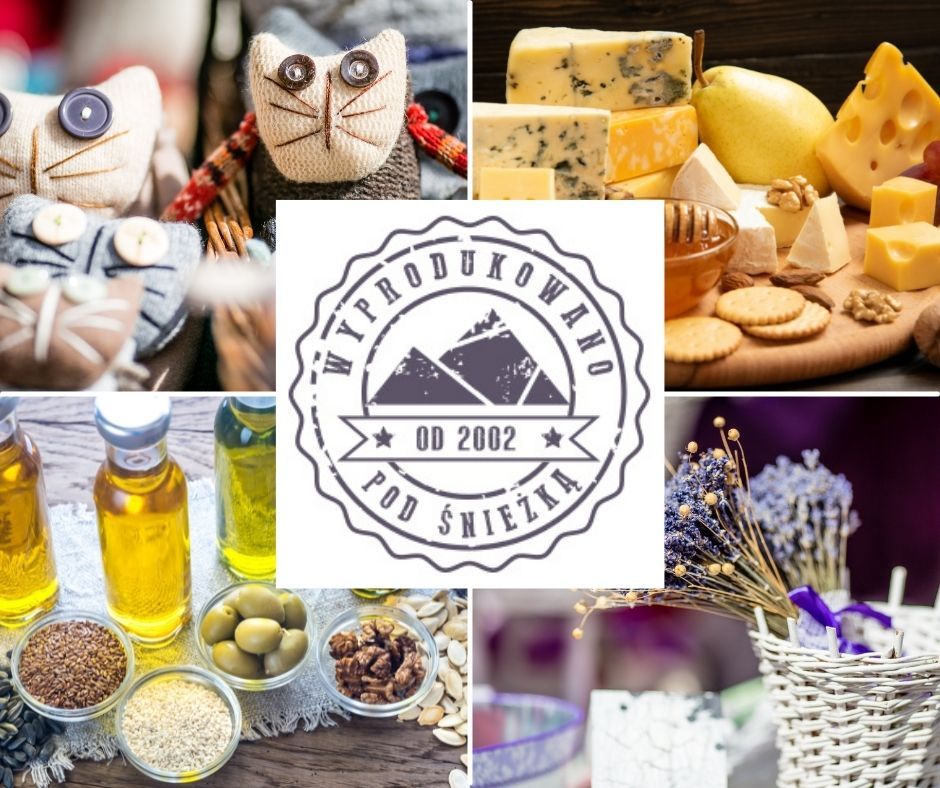 19. Výstava regionálních výrobků Vyrobeno pod Sněžkou.Termín konání akce: 28. srpna 2021.Místo konání akce: Plocha v ulici Wiłkomirskiego, Jelenia Góra, PolskoKomu je akce určená?Zveme všechny, kteří si cení originality, zdraví a tradice. Návštěvníci si budou moci prohlédnout a zakoupit regionální výrobky, ochutnat a zakoupit místní speciality a poslechnout si živou hudbu.
Zveme výrobce z Polska a České republiky, kteří produkují regionální potraviny a originální řemeslné výrobky, aby prezentovali své výrobky:  medy, sýry, uzeniny, zavařeniny z planě rostoucích plodin, další rostlinné pochoutky, bylinkové likéry a oleje, dále svíčky, mýdla, ekologické kosmetické přípravky a v neposlední řadě bižuterii a šperk. Již tradičně budou během akce předány ceny Krkonošského jelínka ve dvou kategoriích: za Krkonošský potravinářský výrobek a Nejzajímavější regionální výrobek.Výstavu doprovodí také hudební produkce a taneční ukázky, mj. proběhne kurz hry na africké bubny, dále se uskuteční kvízy pro veřejnost, řemeslné dílny (ekologické kosmetické přípravky, vyplétání z proutí, bižuterní dílny, regionální suvenýry) a animace pro děti.
Pro vystavovateleRádi bychom pozvali všechny, kteří vlastníma rukama vytvářejí mistrně připravené pochutiny a výtvarná díla, aby se zúčastnili 19. Výstavy regionálních výrobků Vyrobeno pod Sněžkou.Během výstavy proběhne soutěž pro přihlášené vystavovatele o Krkonošský potravinářský výrobek a Nejzajímavější regionální výrobek. Vyvrcholením je slavnostní předání sošek Krkonošských jelínků.Přihlaste se do soutěže a vyhrajte  Krkonošského jelínka!Pořadatel zajistí:bezplatnou obchodní a výstavní plochu (bez zástavby)  s možností propagačního prodeje a ochutnávek,propagaci akce v regionálních médiích.Na účastnících akce je, aby si stánek vhodně a vkusně zařídili a vybavili, a také provozovali v určených hodinách. Úprava stánku musí ladit s povahou výstavy.ÚČAST NA VÝSTAVĚ JE ZDARMA!Online registrace probíhá na adrese https://forumsystem.eu/konference/33Na e-mailovou adresu uvedenou ve formuláři obdržíte potvrzení o registraci.KontaktKancelář KARR|, +48 75 75 27 513wyprodukowanopodsniezka@karr.pl;  biuro@karr.pl